SWE PROFESSIONAL LEARNING PROPOSAL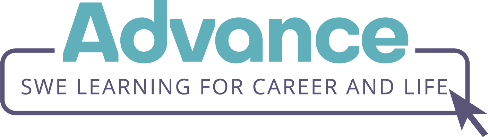 Please email this completed form to learning@swe.org for review and approval. Date Submitted: SECTION 1: SPEAKER INFORMATIONSECTION 2: PROPOSED TITLE, DESCRIPTION, AND LEARNING OUTCOMESSECTION 3: TEACHING STRATEGIES & CONTENT DELIVERYWhat teaching strategies are most appropriate for achieving these learning outcomes, and what delivery options will support the selected strategies?SECTION 4:  LEVEL OF EXPERIENCESECTION 5:  LENGTH OF TIME TO ACHIEVE THE LEARNING OUTCOMESSECTION 6: SWE TRACK (CONTENT CATEGORY)SECTION 7:  SPECIALIZED AREA OF FOCUS Select the area of focus if your content applies to a specific audience or area of expertise.Recommendations for Speaker – please note this section will be completed after SWE reviews the proposal. SWE HQ STAFF REVIEW: Pre-Event Evaluation 1Notes from SWE L&D staff content review. (Points to consider: Is the topic relevant and appropriate for previously identified learning needs? Is the speaker a qualified subject matter expert? Is the cost appropriate?)SWE HQ STAFF REVIEW: Pre-Event Evaluation 2SWE contact name for this project: Do the speaker’s credentials indicate subject matter expertise on the proposed topic? Y NIs the description concise and does it illustrate the benefits of attending? Y NIs the length of time appropriate to achieve the stated learning outcomes? Y N Proposed Time:  What equipment and materials are needed for this learning? Recommended SWE learning related to this topic (e.g. related SWE webinar, All Together content): What ALC categories does this topic belong?When should this content be reviewed? SWE HQ STAFF REVIEW: Pre-Event Evaluation 3 (Director of Learning)Is the intended delivery method and time appropriate for multigenerational learners? Y NWhat ALC categories does this topic belong? What leadership competency, if any, does this content apply to? Business Acumen Coaching, Mentoring, Sponsorship Communication Leadership Abilities Self-Management Self-ManagementSpeaker Name, Credentials, Title: Speaker Name, Credentials, Title: Organization:  Organization:  Short speaker bio (less than 150 words): Short speaker bio (less than 150 words): Website Link: Two date & time options:Mobile #: Speaker cost: TITLE:  Titles should capture interest and illustrate the benefit of attending.TITLE:  Titles should capture interest and illustrate the benefit of attending.DESCRIPTION OF THE LEARNING NEED:  A brief description of the eventDESCRIPTION OF THE LEARNING NEED:  A brief description of the eventLEARNING OUTCOMES: Identify what participants will be able to do as a result of participating. Use verbs to write the outcomes by completing this sentence: After participating, participants should be able to …LEARNING OUTCOMES: Identify what participants will be able to do as a result of participating. Use verbs to write the outcomes by completing this sentence: After participating, participants should be able to …Learning Outcome (1):Learning Outcome (2):Learning Outcome (3):TEACHING STRATEGYCONTENT DELIVERY OPTIONE.g. LectureWeb session with PowerPoint slides Foundational (0-2 years of experience)  Intermediate (3-9 years of experience)  Advanced (10-20 years of experience)  Expert (20+ years of experience)20 minutes 30 minutes 45 minutes60 minutes Advocacy & Outreach  Career Management & Development Inclusion & Cultural Awareness Technical Innovations Self-Management & Development Strategic Leadership Entrepreneurship Organizational Development Small Business STEM Reentry SWE Leadership Women in Academia Women in GovernmentN/A Advance Learning Center GoTo Webinar Webcam Microphone Computer & Wi-Fi Event Space Screen & Projector Podium Speakers Flipchart Other –  Other –  Other –  Other –  Other – 